Российская ФедерацияБрянская областьМглинский районный Совет народных депутатовРЕШЕНИЕ                                                     проект                                                                                                                                                                                                                       от   февраля 2024 года № 6-   г. МглинО даче согласия на принятие в собственность муниципального  образования Мглинский муниципальный район Брянской области имущества, находящегося в  государственной собственности Брянской области         В соответствии со статьей 50 Федерального закона от 06.10.2003 года  № 131-ФЗ "Об общих принципах организации местного самоуправления в Российской Федерации", с частью 11 статьи 154 Федерального закона от 22.08.2004 года № 122-ФЗ «О внесении изменений в законодательные акты Российской Федерации и признании утратившими силу некоторых законодательных актов Российской Федерации в связи с принятием Федеральных законов «О внесении изменений и дополнений в Федеральный закон «Об общих принципах организации законодательных (представительных) и исполнительных органов государственной власти субъектов Российской Федерации» и «Об общих принципах организации местного самоуправления в Российской Федерации», руководствуясь Уставом  Мглинского района,  Мглинский районный Совет народных депутатовРЕШИЛ:    1. Дать согласие на принятие в  собственность муниципального образования Мглинский муниципальный район Брянской области имущества  из государственной собственности Брянской  области согласно     приложению №1,   2. Передать движимое имущество в казну муниципального образования Мглинскиймуниципальный район Брянской области с последующей передачей имущества по принадлежности.   3. Комитету по управлению муниципальным имуществом администрации Мглинского района (Горбовой Г.А.) внести соответствующие дополнения в реестр муниципальной собственности Мглинского района.    4. Контроль за исполнением настоящего решения возложить на исполняющего обязанности      главы администрации района Казеко А.Н.       5. Данное решение опубликовать в официальном издании «Муниципальный вестник» и разместить на официальном сайте администрации Мглинского района в сети Интернет (www.mgladm.ru).   6.   Данное решение вступает в силу со дня его подписания.    Глава  Мглинского района                                       Н.В. Воликова                         Приложение  №1                                                                      к решению Мглинского районного Совета                               народных депутатов                                                           от «__»__________2024г №________Движимое имущество, принимаемое в собственность муниципального образования Мглинский район из государственной  собственности Брянской области№Наименование товараЕдиница измерения количествоЦена ед. руб Сумма всего, руб1Форма волейбольнаяштук103446,6734466,702Форма футбольнаяштук283350,0093800,003Форма футбольная вратарскаяштук23321,676643,344Перчатки вратарскиепара61850,0011100,005Ботинки для футболистов (бутсы  футбольные)пара302852,0085560,006Мяч  футбольныйштук202246,8244936,407Мяч волейбольный штук142246,8231455,488Мяч волейбольныйштук12246,962246,96ИТОГО310208,88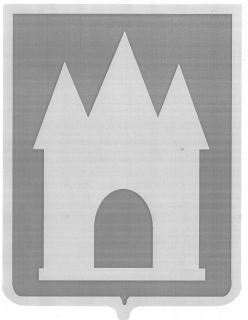 